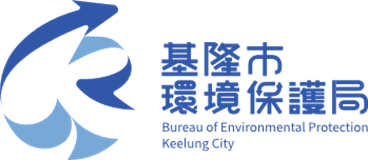 113年度基隆市環境教育繪本創作徵選計畫徵選簡章附件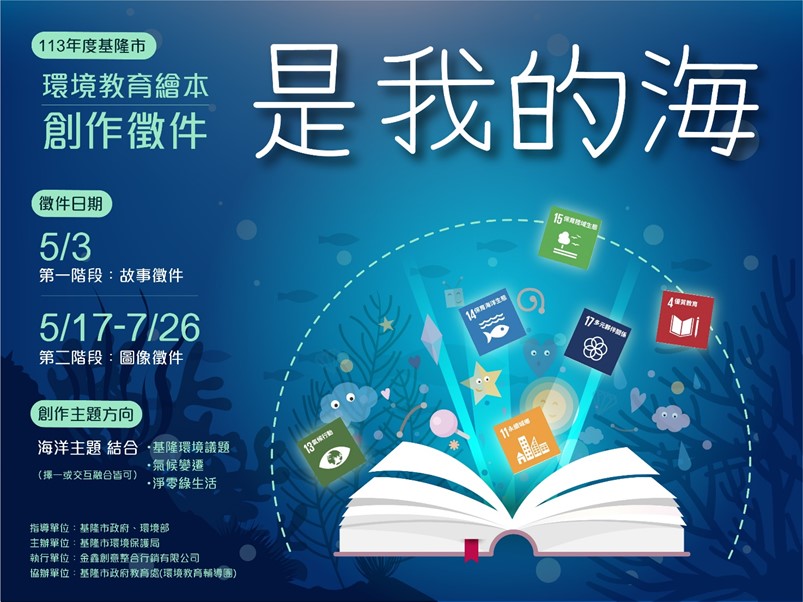 附件1　環境教育短文故事徵選報名資料-1113年度基隆市環境教育繪本創作徵選計畫環境教育短文故事徵選　報名表附件1　環境教育短文故事徵選報名資料-2113年度基隆市環境教育繪本創作徵選計畫環境教育短文故事徵選　參賽作品備註：故事內容需符合能繪製至少16張、共8個跨頁(至多32頁，共16個跨頁)之文字內容，並將故事依每一跨頁內容分段，以利第二階段圖像創作。字體請使用以微軟正黑體，中文14號字體。表格不足得自行增列。附件1　環境教育短文故事徵選報名資料-3113年度基隆市環境教育繪本創作徵選計畫作品授權同意書附件1　環境教育短文故事徵選報名資料-4113年度基隆市環境教育繪本創作徵選計畫個資授權同意書參賽者(法定代理人)您好：為了保障您(貴子弟)的權益，請務必詳細的閱讀本同意書之各項內容。主辦單位基隆市環境保護局委託本公司金鑫創意整合行銷有限公司（以下稱本單位）辦理「113年度基隆市環境教育繪本創作徵選」，因比賽相關業務之需求，取得您自由提供的個人(貴子弟)資料，在個人資料保護法及相關法令規定下，本單位將依法處理及利用您(貴子弟)的個人資料。您所提供以下的個人(貴子弟)資料：姓名及聯絡方式（包括但不限於電話號碼或聯絡地址）或其他得以直接或間接識別您(貴子弟)個人之資料皆受本單位保全維護，並僅限於公務使用。您同意本單位以您所提供的個人(貴子弟)資料確認您(貴子弟)的身分，並與您進行聯絡、提供您本活動之相關資訊。您所提供之個人(貴子弟)資料，若經檢舉或經本單位發現不足以確認您(貴子弟)的身分真實性或其他個人資料冒用、盜用、資料不實等情形，本單位有權終止您(貴子弟)參與本活動之相關權利。您可依個人資料保護法第3條規定，就您(貴子弟)的個人資料向本單位（1）查詢或請求閱覽（2）請求製給複製本（3）請求補充或更正（4）請求停止蒐集、處理或利用（5）請求刪除。但因（1）妨害國家安全、外交及軍事機密、整體經濟利益或其他國家重大利益（2）妨害公務機關執行法定職務（3）妨害本單位或第三人之重大利益，本單位得拒絕之。個人資料蒐集之特定目的消失或期限屆滿時，本單位將主動或依當事人之請求，刪除、停止處理或利用該個人資料。但因執行職務或業務所必須或經當事人書面同意者，不在此限。本單位如違反個人資料保護法規定或因天災、事變或其他不可抗力所致者，致您(貴子弟)的個人資料被竊取、洩漏、竄改、遭其他侵害者，應查明後，於電話或信函或電子郵件或網站公告等方法中，擇其適當方式通知您。團隊如獲獎須配合主辦單位全程拍攝「113年度基隆市環境教育繪本創作徵選」活動紀錄影片及照片，並同意主辦單位後續為教育推廣及行銷之目的，得將前述影（照）片於世界各地公開播送、公開上映、公開傳輸及使用於報章雜誌、網站、展間或任何形式之媒體。您瞭解本同意書符合個人資料保護法及相關法規之要求，具有書面同意本單位蒐集、處理及利用您(貴子弟)的個人資料之效果。※簽署即視為您已詳閱並瞭解本同意書的內容，並遵守所有事項，謝謝。參賽者簽名：                   法定代理人簽名：                   中華民國 113 年　　	月　　	日附件1　環境教育短文故事徵選報名資料-5113年度基隆市環境教育繪本創作徵選計畫法定代理人同意書茲同意本人未成年子女　　　　　　　　　　	(參賽者姓名)參加基隆市環境保護局(主辦單位)委託金鑫創意整合行銷有限公司舉辦之113年度基隆市環境教育繪本創作徵選活動。法定代理人(未成年之參賽人家長或監護人)：姓名：	　　　　　　　　(簽章)身份證字號：連絡電話：住址：中華民國 113 年　　	月　　	日附件1　環境教育短文故事徵選報名資料-6113年度基隆市環境教育繪本創作徵選計畫作品放棄切結書本人　　　　　　　　　　	(參賽者姓名)參加113年度基隆市環境教育繪本創作徵選活動，投稿作品無領回之需求，將委託活動單位於活動結束後協助處理投稿作品，特立此書以茲證明。立切結人：	　　　　　　　　　　　　　　(簽章)
(如2人（含）以上參賽，請由主要代表人簽章)立切結人法定代理人　　　　　　　　　　(簽章)
(未成年之參賽人家長或監護人)投稿作品名稱：　　　　　　　　　　　　中華民國 113 年　　	月　　	日附件2　環境教育繪本故事競賽報名資料-1113年度基隆市環境教育繪本創作徵選計畫環境教育繪本故事競賽　報名表附件2　環境教育繪本故事競賽報名資料-2113年度基隆市環境教育繪本創作徵選計畫作品授權同意書附件2　環境教育繪本故事競賽報名資料-3113年度基隆市環境教育繪本創作徵選計畫個資授權同意書參賽者(法定代理人)您好：為了保障您(貴子弟)的權益，請務必詳細的閱讀本同意書之各項內容。主辦單位基隆市環境保護局委託本公司金鑫創意整合行銷有限公司（以下稱本單位）辦理「113年度基隆市環境教育繪本創作徵選」，因比賽相關業務之需求，取得您自由提供的個人(貴子弟)資料，在個人資料保護法及相關法令規定下，本單位將依法處理及利用您(貴子弟)的個人資料。您所提供以下的個人(貴子弟)資料：姓名及聯絡方式（包括但不限於電話號碼或聯絡地址）或其他得以直接或間接識別您(貴子弟)個人之資料皆受本單位保全維護，並僅限於公務使用。您同意本單位以您所提供的個人(貴子弟)資料確認您(貴子弟)的身分，並與您進行聯絡、提供您本活動之相關資訊。您所提供之個人(貴子弟)資料，若經檢舉或經本單位發現不足以確認您(貴子弟)的身分真實性或其他個人資料冒用、盜用、資料不實等情形，本單位有權終止您(貴子弟)參與本活動之相關權利。您可依個人資料保護法第3條規定，就您(貴子弟)的個人資料向本單位（1）查詢或請求閱覽（2）請求製給複製本（3）請求補充或更正（4）請求停止蒐集、處理或利用（5）請求刪除。但因（1）妨害國家安全、外交及軍事機密、整體經濟利益或其他國家重大利益（2）妨害公務機關執行法定職務（3）妨害本單位或第三人之重大利益，本單位得拒絕之。個人資料蒐集之特定目的消失或期限屆滿時，本單位將主動或依當事人之請求，刪除、停止處理或利用該個人資料。但因執行職務或業務所必須或經當事人書面同意者，不在此限。本單位如違反個人資料保護法規定或因天災、事變或其他不可抗力所致者，致您(貴子弟)的個人資料被竊取、洩漏、竄改、遭其他侵害者，應查明後，於電話或信函或電子郵件或網站公告等方法中，擇其適當方式通知您。團隊如獲獎須配合主辦單位全程拍攝「113年度基隆市環境教育繪本創作徵選」活動紀錄影片及照片，並同意主辦單位後續為教育推廣及行銷之目的，得將前述影（照）片於世界各地公開播送、公開上映、公開傳輸及使用於報章雜誌、網站、展間或任何形式之媒體。您瞭解本同意書符合個人資料保護法及相關法規之要求，具有書面同意本單位蒐集、處理及利用您(貴子弟)的個人資料之效果。※簽署即視為您已詳閱並瞭解本同意書的內容，並遵守所有事項，謝謝。參賽者簽名：                   法定代理人簽名：                   中華民國 113 年　　	月　　	日附件2　環境教育繪本故事競賽報名資料-4113年度基隆市環境教育繪本創作徵選計畫法定代理人同意書茲同意本人未成年子女　　　　　　　　　　	(參賽者姓名)參加基隆市環境保護局(主辦單位)委託金鑫創意整合行銷有限公司舉辦之113年度基隆市環境教育繪本創作徵選活動。法定代理人(未成年之參賽人家長或監護人)：姓名：	　　　　　　　　(簽章)身份證字號：連絡電話：住址：中華民國 113 年　　	月　　	日附件2　環境教育繪本故事競賽報名資料-4113年度基隆市環境教育繪本創作徵選計畫作品放棄切結書本人　　　　　　　　　　	(參賽者姓名)參加113年度基隆市環境教育繪本創作徵選活動，投稿作品無領回之需求，將委託活動單位於活動結束後協助處理投稿作品，特立此書以茲證明。立切結人：	　　　　　　　　　　　　　　(簽章)
(如2人（含）以上參賽，請由主要代表人簽章)立切結人法定代理人　　　　　　　　　　(簽章)
(未成年之參賽人家長或監護人)投稿作品名稱：　　　　　　　　　　　　中華民國 113 年　　	月　　	日附件3　相關領據資料表113年度基隆市環境教育繪本創作徵選活動各階段領據(申報所得用)中華民國 113 年 　　 月 　　 日參賽編號(主辦單位填寫)(主辦單位填寫)(主辦單位填寫)徵選主題是我的海是我的海是我的海創作面向(擇一或相互結合)□環境議題　□氣候變遷　□淨零排放□環境議題　□氣候變遷　□淨零排放□環境議題　□氣候變遷　□淨零排放參賽作品名稱故事大綱參賽人員資料（人數未滿者請留白）（表格不足得自行增列）就讀學校/服務單位(請填寫全名)姓名年級(身分為學生者)參賽人員資料（人數未滿者請留白）（表格不足得自行增列）參賽人員資料（人數未滿者請留白）（表格不足得自行增列）參賽人員資料（人數未滿者請留白）（表格不足得自行增列）參賽人員資料（人數未滿者請留白）（表格不足得自行增列）指導老師或家長（主要聯絡人）身分別：□老師□家長姓　名：聯絡電話：電子信箱：聯絡電話：電子信箱：需繳交資料1.報名表 2.繪本故事短文作品 3.智慧財產權同意書 4.個資授權同意書（未成年參賽者之法定代理人須簽名）5.法定代理人人同意書（未成年參賽者皆須繳交）1.報名表 2.繪本故事短文作品 3.智慧財產權同意書 4.個資授權同意書（未成年參賽者之法定代理人須簽名）5.法定代理人人同意書（未成年參賽者皆須繳交）1.報名表 2.繪本故事短文作品 3.智慧財產權同意書 4.個資授權同意書（未成年參賽者之法定代理人須簽名）5.法定代理人人同意書（未成年參賽者皆須繳交）參賽團隊簽章指導老師或家長：參賽成員(每位成員皆須簽名)：指導老師或家長：參賽成員(每位成員皆須簽名)：指導老師或家長：參賽成員(每位成員皆須簽名)：參賽作品名稱繪本故事文字內容繪本故事文字內容作品名稱授權人所屬團隊(簽名/蓋章)被授權人基隆市環境保護局及經本局授權之人(單位)備 註請以正楷文字詳細填寫	如2人（含）以上參賽，授權人請填作品主要代表人。茲聲明本作品為授權人自行創作，內容未侵犯他人著作權，如有聲明不實，願負一切法律責任。若有抄襲或不實，本人同意得由主辦單位取消得獎資格，並收回所得之獎項及獎金，並負一切法律責任。授權人同意無償完全授權基隆市環境保護局及經本局授權之人(單位)使用授權人之作品，得不限時間、地域與次數，以紙本、微縮、光碟或其他數位化方式重製、   典藏、發行或上網，提供讀者基於個人非營利性質及教育目的之檢索、瀏覽、列印或   下載，或用於廣宣素材(包含廣告、刊物、海報、傳單、報導、電子媒體等平台)，以利學術資訊交流與全民推廣。另為符合典藏及網路服務之需求，被授權單位得進行格式之變更。本授權為非專屬授權，授權人對授權著作仍擁有著作權。特此切結為憑，此致基隆市環境保護局立授權書人簽章：　　　　　　　身份證字號：　　　　　　　　　連絡電話：　　　　　　　　填表日期： 113 年　　月　　日茲聲明本作品為授權人自行創作，內容未侵犯他人著作權，如有聲明不實，願負一切法律責任。若有抄襲或不實，本人同意得由主辦單位取消得獎資格，並收回所得之獎項及獎金，並負一切法律責任。授權人同意無償完全授權基隆市環境保護局及經本局授權之人(單位)使用授權人之作品，得不限時間、地域與次數，以紙本、微縮、光碟或其他數位化方式重製、   典藏、發行或上網，提供讀者基於個人非營利性質及教育目的之檢索、瀏覽、列印或   下載，或用於廣宣素材(包含廣告、刊物、海報、傳單、報導、電子媒體等平台)，以利學術資訊交流與全民推廣。另為符合典藏及網路服務之需求，被授權單位得進行格式之變更。本授權為非專屬授權，授權人對授權著作仍擁有著作權。特此切結為憑，此致基隆市環境保護局立授權書人簽章：　　　　　　　身份證字號：　　　　　　　　　連絡電話：　　　　　　　　填表日期： 113 年　　月　　日參賽編號(主辦單位填寫)(主辦單位填寫)(主辦單位填寫)徵選主題是我的海是我的海是我的海短文故事作品（第一階段獲選作品擇一）參賽作品名稱參賽人員資料（人數未滿者請留白）（表格不足得自行增列）就讀學校/服務單位(請填寫全名)姓名年級(身分為學生者)參賽人員資料（人數未滿者請留白）（表格不足得自行增列）參賽人員資料（人數未滿者請留白）（表格不足得自行增列）參賽人員資料（人數未滿者請留白）（表格不足得自行增列）參賽人員資料（人數未滿者請留白）（表格不足得自行增列）指導老師或家長（主要聯絡人）身分別：□老師□家長姓　名：聯絡電話：電子信箱：聯絡電話：電子信箱：繳交資料1.報名表 2.繪本手繪創作參選作品(依據第一階段選出之短文作品，選擇其一之故事繪本繪製，每篇依指定之故事內容完成封面及2跨頁(4頁)之繪本內頁進行手繪創作) 3.智慧財產權同意書 4.個資授權同意書（未成年參賽者之法定代理人須簽名）5.法定代理人人同意書（未成年參賽者皆須繳交）1.報名表 2.繪本手繪創作參選作品(依據第一階段選出之短文作品，選擇其一之故事繪本繪製，每篇依指定之故事內容完成封面及2跨頁(4頁)之繪本內頁進行手繪創作) 3.智慧財產權同意書 4.個資授權同意書（未成年參賽者之法定代理人須簽名）5.法定代理人人同意書（未成年參賽者皆須繳交）1.報名表 2.繪本手繪創作參選作品(依據第一階段選出之短文作品，選擇其一之故事繪本繪製，每篇依指定之故事內容完成封面及2跨頁(4頁)之繪本內頁進行手繪創作) 3.智慧財產權同意書 4.個資授權同意書（未成年參賽者之法定代理人須簽名）5.法定代理人人同意書（未成年參賽者皆須繳交）參賽團隊簽章指導老師或家長：參賽成員(每位成員皆須簽名)：指導老師或家長：參賽成員(每位成員皆須簽名)：指導老師或家長：參賽成員(每位成員皆須簽名)：作品名稱授權人所屬團隊(簽名/蓋章)被授權人基隆市環境保護局及經本局授權之人(單位)備 註請以正楷文字詳細填寫	如2人（含）以上參賽，授權人請填作品主要代表人。茲聲明本作品為授權人自行創作，內容未侵犯他人著作權，如有聲明不實，願負一切法律責任。若有抄襲或不實，本人同意得由主辦單位取消得獎資格，並收回所得之獎項及獎金，並負一切法律責任。授權人同意無償完全授權基隆市環境保護局及經本局授權之人(單位)使用授權人之作品，得不限時間、地域與次數，以紙本、微縮、光碟或其他數位化方式重製、   典藏、發行或上網，提供讀者基於個人非營利性質及教育目的之檢索、瀏覽、列印或   下載，或用於廣宣素材(包含廣告、刊物、海報、傳單、報導、電子媒體等平台)，以利學術資訊交流與全民推廣。另為符合典藏及網路服務之需求，被授權單位得進行格式之變更。本授權為非專屬授權，授權人對授權著作仍擁有著作權。特此切結為憑，此致基隆市環境保護局立授權書人簽章：　　　　　　　身份證字號：　　　　　　　　　連絡電話：　　　　　　　　填表日期： 113 年　　月　　日茲聲明本作品為授權人自行創作，內容未侵犯他人著作權，如有聲明不實，願負一切法律責任。若有抄襲或不實，本人同意得由主辦單位取消得獎資格，並收回所得之獎項及獎金，並負一切法律責任。授權人同意無償完全授權基隆市環境保護局及經本局授權之人(單位)使用授權人之作品，得不限時間、地域與次數，以紙本、微縮、光碟或其他數位化方式重製、   典藏、發行或上網，提供讀者基於個人非營利性質及教育目的之檢索、瀏覽、列印或   下載，或用於廣宣素材(包含廣告、刊物、海報、傳單、報導、電子媒體等平台)，以利學術資訊交流與全民推廣。另為符合典藏及網路服務之需求，被授權單位得進行格式之變更。本授權為非專屬授權，授權人對授權著作仍擁有著作權。特此切結為憑，此致基隆市環境保護局立授權書人簽章：　　　　　　　身份證字號：　　　　　　　　　連絡電話：　　　　　　　　填表日期： 113 年　　月　　日得獎人姓名簽章（請務必簽名並蓋章）身分證字號連絡電話戶籍地址　　　　縣（市）　　　　鄉鎮區（市）　　　村（里）　　　　　　　　鄰　　　　　　路　　段　　巷　　弄　　號　　樓參賽者若未成年需請法定代理人，請加填以下列欄位參賽者若未成年需請法定代理人，請加填以下列欄位法定代理人簽章（請務必簽名並蓋章）身分證字號連絡電話聯絡地址　　　　縣（市）　　　　鄉鎮區（市）　　　村（里）　　　　　　　　鄰　　　　　　路　　段　　巷　　弄　　號　　樓參賽項目□環境教育短文故事徵選　□環境教育繪本故事競賽填寫資料前請詳閱領獎須知之說明事項。□我已詳閱並願意遵守相關規定（請務必打勾確認）。填寫資料前請詳閱領獎須知之說明事項。□我已詳閱並願意遵守相關規定（請務必打勾確認）。領取項目短文故事徵選□前5名繪本故事競賽□第1名　□第2名　□第3名□佳作茲領取113年度基隆市環境教育繪本創作徵選活動之給付獎品(等值獎券)。（價值新台幣　　　　　元整）灰底部分由主辦單位確認填寫茲領取113年度基隆市環境教育繪本創作徵選活動之給付獎品(等值獎券)。（價值新台幣　　　　　元整）灰底部分由主辦單位確認填寫